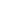 Table of ContentsExecutive Summary								[PAGE NUMBER]Company Overview								[PAGE NUMBER]Business Concept								[PAGE NUMBER]Market Analysis									[PAGE NUMBER]Competition									[PAGE NUMBER]Strategic Priorities, Goals, and Objectives					[PAGE NUMBER]Management Team								[PAGE NUMBER]Financial Details								[PAGE NUMBER]Executive Summary[Bath Philosophies] is a home-based organic soap manufacturing company based in Red Bank, New Jersey. A family business owned and operated by [Leilanie Vargas], the company focuses on wrap-free, handmade, and organic products for a cleaner planet. In this channel strategy plan, the company is looking to move its products through a chain of sellers to reach its potential customers.Company Overview[Bath Philosophies] is a small, family-owned business that is looking to educate and empower locals by turning a profit for handmade, organic soaps. This profit-sharing arrangement with its employees and direct sellers make the company’s channel strategy effective as it focuses not only on the company’s profits but in empowering individuals to lead eco-friendly lifestyles as well.Mission StatementOur mission is to establish a company that produces quality, handmade, and organic products through a strong channel strategy. In doing so, the company believes in empowering individuals by leading an organic and [environmentally-healthy lifestyle].Core Values/PhilosophyThe company emphasizes the production of high-quality soaps and the empowerment of its workers. It ensures its customers that it lives by its values through its products.Vision[Bath Philosophies] sees the continuous growth of its profits in the next five years as more consumers become more conscious of using organic products.Business ConceptProduct/Service Offered[Bath Philosophies] offer the following products, all of which are eco-friendly, organic, and sold trash-free:Naked soapsShampoo barsBath bombsBath saltsBenefits to Clients/Customers:Customers who are taking a proactive approach to maintaining healthy and eco-friendly lifestyles can look forward to smelling good without compromising the needs of their skin. [Organic bath products] are friendly to the ecosystem, which is important to a population that is more inclined to go green.Target Customers:More and more individuals are now shopping with a purpose. The green campaign has expanded its customer reach from organic ingredient to plastic-free packaging, and, finally, sustainable livelihood. [Bath Philosophies] focuses on all three by ensuring that its products are sourced directly from farmers and distributed without plastic packaging to its sales channels without the need for large investments. This makes the product easier to sell to the public.Bath Philosophies target consumers who want to take care of their skin while maintaining an eco-friendly and zero-waste lifestyle.Market Analysis TrendsGrowing disposable income and increasing concerns regarding the use of harmful chemicals such as parabens and sulfates have resulted in the rising demand for organic beauty and hygiene products, making them particularly effective products to sell through intermediary channels such as value-added retailers and online sellers. More than that, the same consumers who are concerned about using organic ingredients in their everyday products are also concerned about using sustainable packaging. In fact, sustainable packaging solutions that reduce environmental footprint was the leading trend in terms of packaging in [2018]. This trend will likely continue in the coming years, making these products sustainable in the long run if the company decides to take advantage of the interest of retailers today.Several large companies such as McDonalds and Target, for instance, are already taking measures to cut their plastic use by using paper and eco-bags to pack their products. Thus, by targeting these concerns, there is a good market value for the growing organic soap industry.Market Size and Revenue PotentialStarting a soap-making business low costs. Based on the size of its indirect sales channels, Bath Philosophies products have a generous [55%] profit margin when selling through its sales distribution channels and retailers.[Bath Philosophies] Growth Forecast for [2019]Competition[Bath Philosophies] has two direct competitors in [New Jersey]: Organic Beauty and Just Soaps, both of which focus on handmade bath products.Competitive AnalysisStrategic Key Performance Areas (KPAs), Goals, and Objectives  Legend: Definition of Priority Levels  Priority	 Name	  Definition High	                 Low Cost, High Impact                                        
Normal	    	  Average Cost and Impact
Low	                 High Cost, Low ImpactDefinition of StatusOngoing - The activity is on track/on schedule.At Risk - There are issues facing the activity, but can still be resolved.On Hold - A serious issue needs to be resolved before the activity can continue.Done-Accomplished.KPA: FinancialGoal: [Bath Philosophies] wants to gain a [10%] increase in its customers in the first quarter of the year [2019].Objective: The company wants to create a steady increase in its customer base through a strong channel strategy for the following year.KPA: Direct Selling ChannelGoal: [Bath Philosophies] wants to attract more direct sellers to distribute to a wider audience.Objective: Gain more [B2B] sellers, each of which should have at least [35] regular customers who order the products on a regular basis.KPA: Employees Goal:  The employees will be more knowledgeable about the latest beauty trends to be able to better sell the products down their own retail channels.Objective: Increase exposure to other organic products to become more aware of the latest scents that are popular in the market.Management Team[Bath Philosophies] has a strong management team led by its owner and founder. The marketing and sales teams are looking to put the products in retail stores and boutiques, while direct and indirect sellers are trained regularly to better sell the products to potential customers.Financial Details[COMPANY] SWOT ANALYSIS[COMPANY] SWOT ANALYSISINTERNAL FACTORSEXTERNAL FACTORSStrengthsOpportunitiesThe products cater to the different needs of the customers.Utilizes a marketable social awareness campaignThe affordable products compared to others in the market make them easier to sell in indirect sales channels.Growing interest in organic products makes it easier to sell them through the company’s different retail channelsLarge and growing marketThe target market is likely to pay a higher price.WeaknessesThreatsDifficult to expand the business due to company limitationsA limited number of sales channelsThe inability of direct sellers and other channels to sell more products may cause them to lose interest in selling.Direct competitors have established brand names.FY 2019FY 2020Direct Sellers250300New Sellers50100RevenueUSD 970,200USD 1,300,000Company NameCustomer SupportChannel StrategiesBath PhilosophiesAffordable handmade, organic soapsMakes use of online sales, indirect sales (value-added resellers and other retailers) and direct sales strategies (physical store)Organic BeautyOffers a wide range of skincare productsSells exclusively online but ships nationwideJust SoapsKnown organic brandSells online and has retailers around the areaAction ItemsResponsibilityTarget DateStatusPriorityProvide better incentives for direct line sellers and business to business (B2B) channels so that they will be more motivated to sell the products.Sales ManagerMarch 30, 2019OngoingHighAction ItemsResponsibilityTarget DateStatusPriorityExecute and accomplish the mobile banking initiatives to attract more millennial customers.Sales ManagerIT PersonnelJanuary 31, 2019OngoingNormalAction ItemsResponsibilityTarget DateStatusPriorityResearch about the latest scents and trends from direct and indirect competition to create more competitive B2B selling and other channel strategies.Operations and MarketingJanuary 15, 2019OngoingLowBath PhilosophiesBath PhilosophiesBath PhilosophiesBalance SheetBalance SheetBalance Sheet[USD $][USD $][USD $]20182019AssetsCurrent Assets:Cash2,500,0002,500,000Accounts Receivable900,000900,000Prepaid Expenses600,000650,000Inventory300,200450,000Total Current Assets4,300,2004,500,000Property & Equipment550,000800,000Goodwill350,000600,000Total Assets5,200,2005,900,000LiabilitiesCurrent Liabilities:Accounts Payable600,000600,000Accrued Expenses500,000550,000Unearned Revenue280,000300,000Total Current Liabilities1,380,0001,450,000Long-Term Debt1,300,0001,400,000Other Long-Term Liabilities50,00050,000Total Liabilities2,730,0002,900,000Shareholders' EquityEquity Capital1,500,0001,700,000Retained Earnings970,2001,300,000Shareholders' Equity2,470,2003,000,000Total Liabilities & Shareholders' Equity5,200,2005,900,000Bath PhilosophiesBath PhilosophiesBath PhilosophiesBath PhilosophiesCash Flow in [USD $]Cash Flow in [USD $]Cash Flow in [USD $]Cash Flow in [USD $]For the Year Ending12-31-201812-31-2019Cash at Beginning of Year2,500,0004,164,000Cash at End of Year4,164,0006,066,000Operations20182019Cash receipts fromCash receipts fromCustomers2,264,0002,852,000Other operations1,700,0001,900,000Cash paid forInventory purchases-150,000-150,000General operating and administrative expenses-350,000-400,000Wage expenses-2,000,000-2,500,000Interest-500,000-700,000Income taxes-200,000-230,000Net Cash Flow from OperationsNet Cash Flow from Operations764,000772,000Investing ActivitiesInvesting ActivitiesCash receipts fromCash receipts fromSale of property and equipmentCollection of principal on loans500,000500,000Sale of investment securities550,000650,000Cash paid forPurchase of property and equipment-250,000-300,000Making loans to other entities500,000550,000Purchase of investment securitiesNet Cash Flow from Investing ActivitiesNet Cash Flow from Investing Activities1,300,0001,400,000Financing ActivitiesFinancing ActivitiesCash receipts fromCash receipts fromIssuance of stock150,000200,000Borrowing500,000700,000Cash paid forCash paid forRepurchase of stock (treasury stock)Repayment of loans-500,000-600,000Dividends-550,000-570,000Net Cash Flow from Financing ActivitiesNet Cash Flow from Financing Activities-400,000-270,000Net Increase in CashNet Increase in Cash1,664,0001,902,000Cash at End of Year4,164,0006,066,000